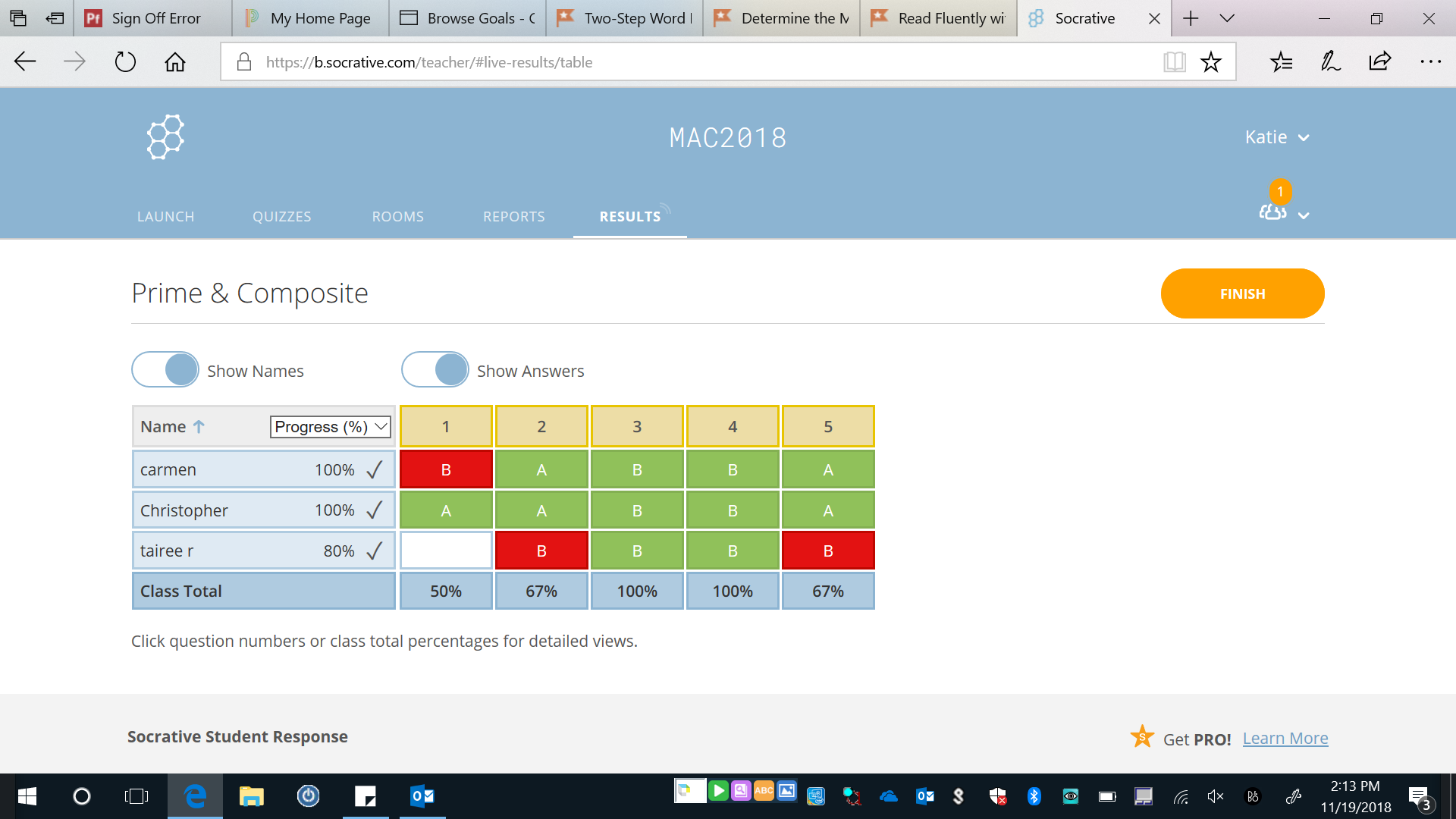 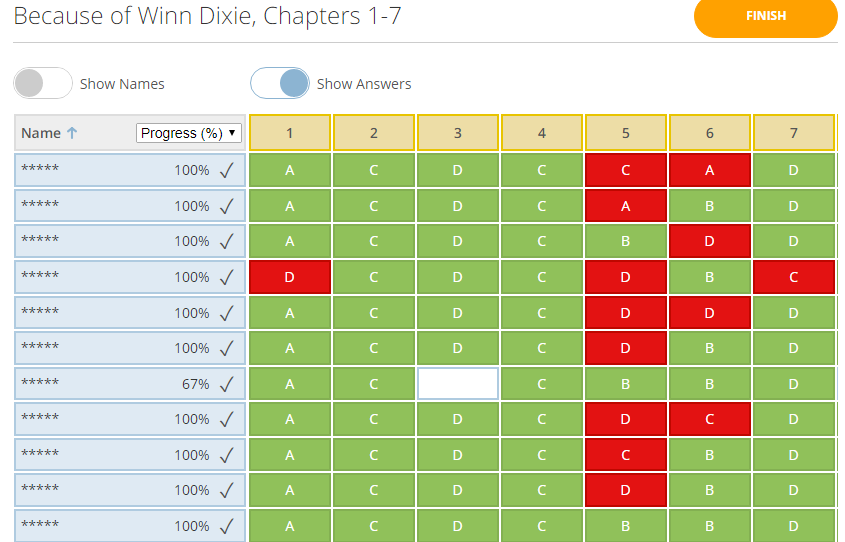 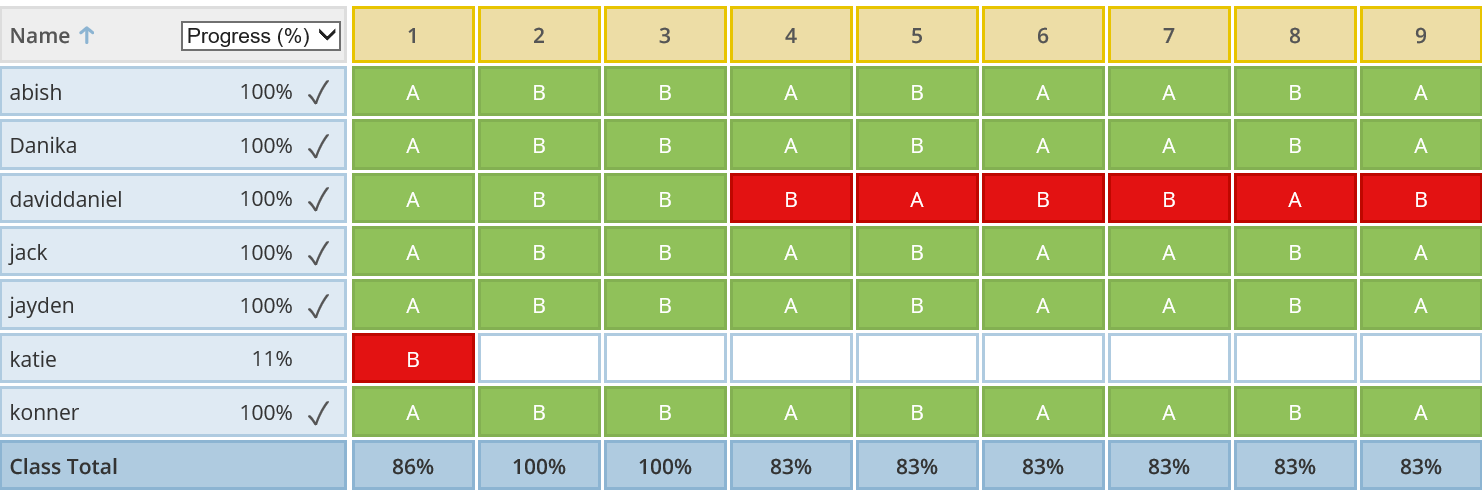 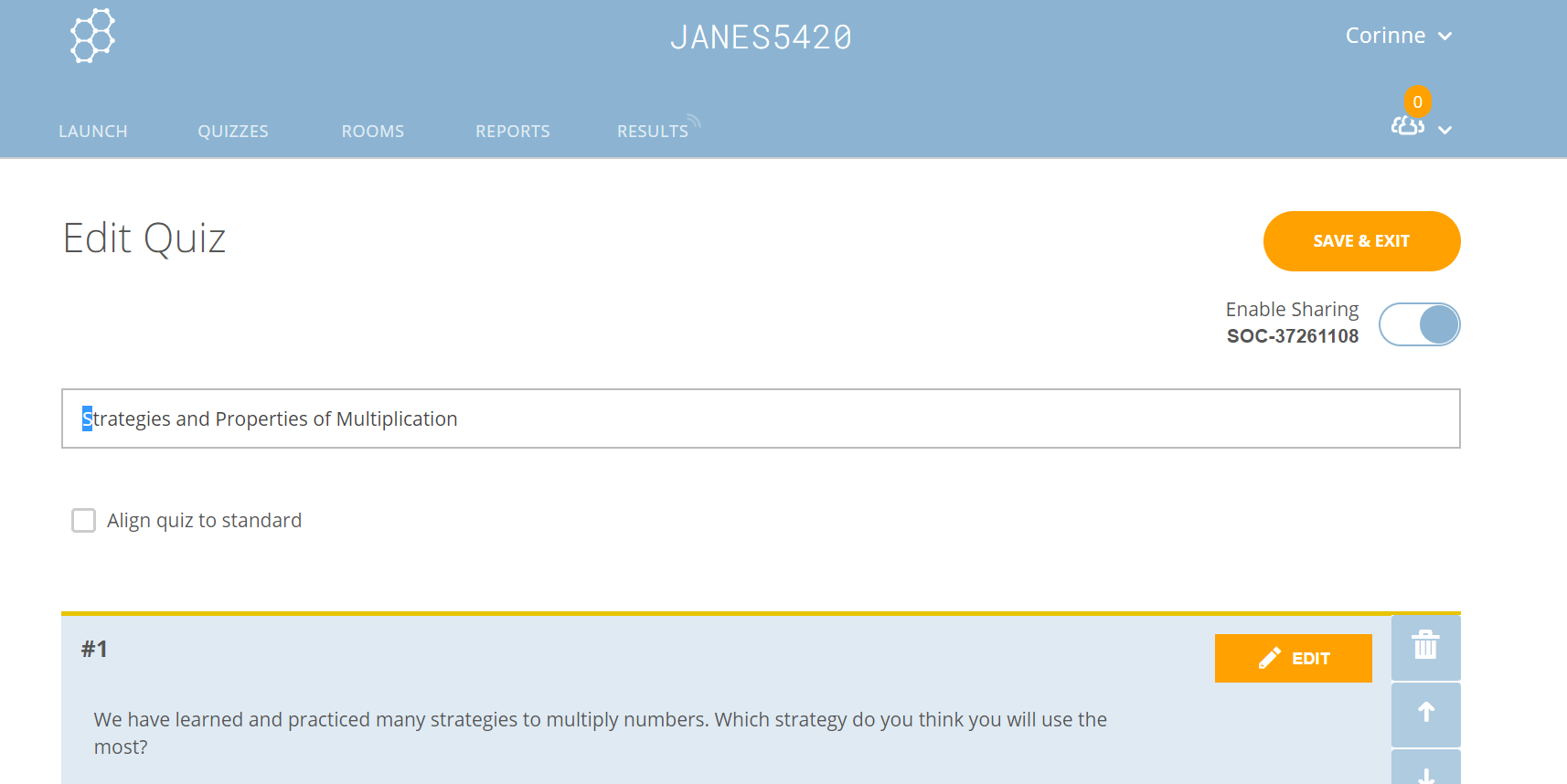 *At this point, results were not yet available. Above is a screenshot of part of a quiz for 5th grade.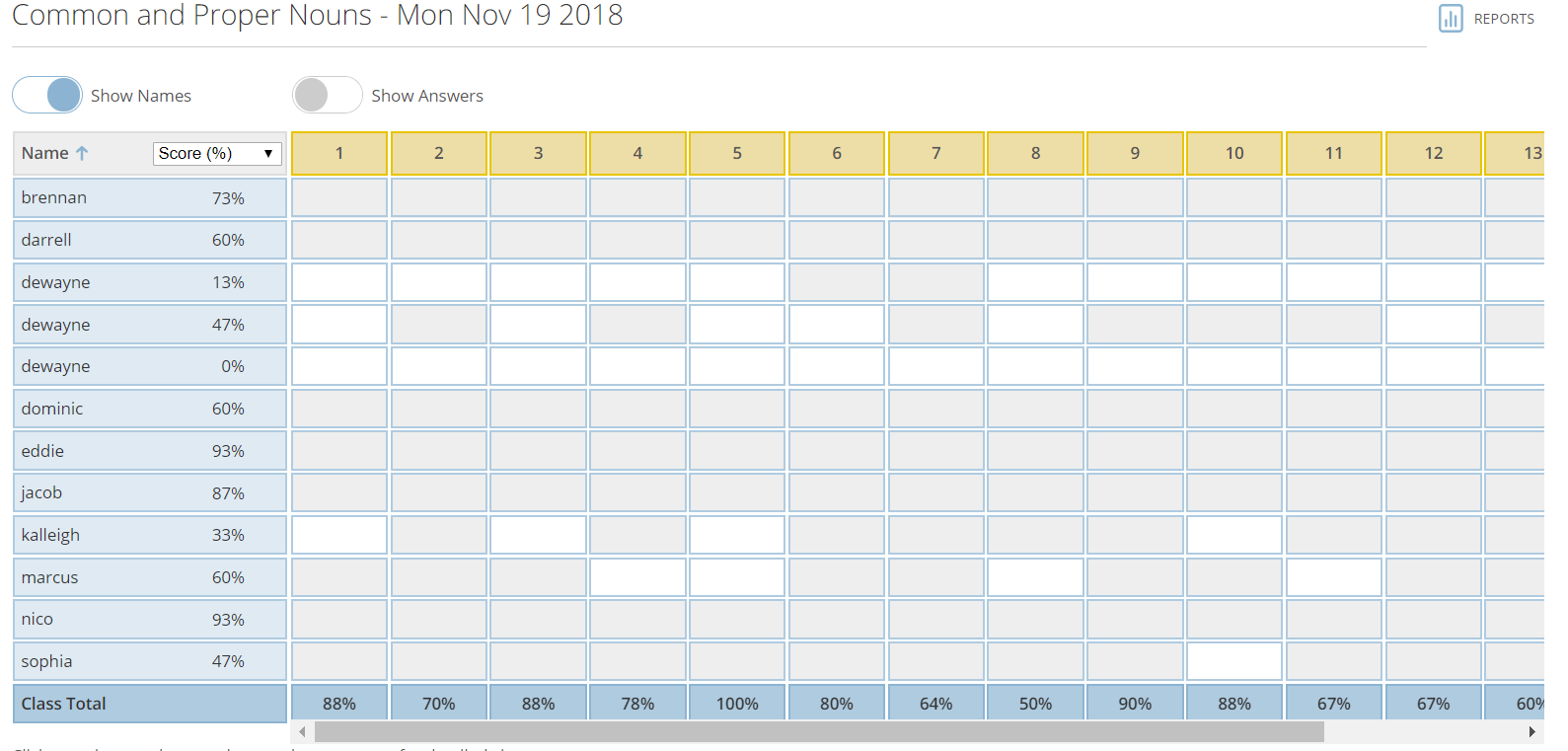 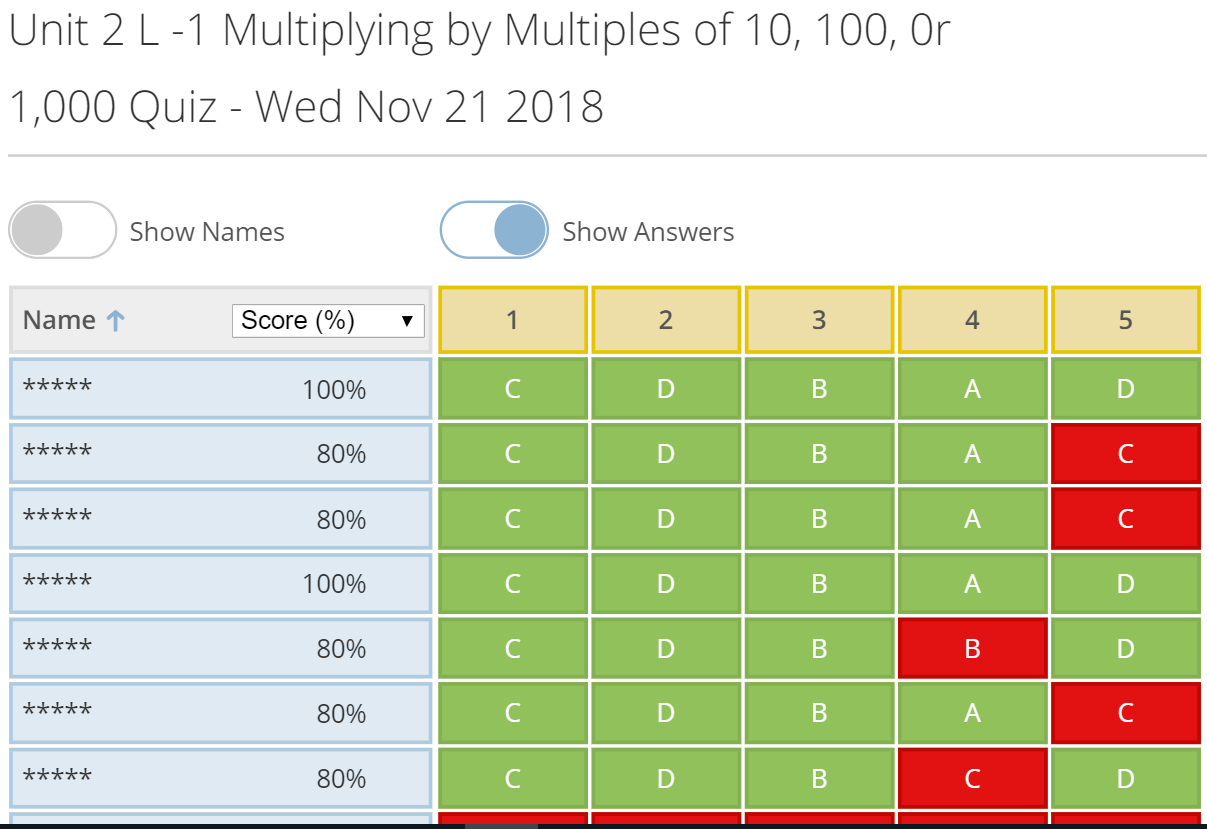 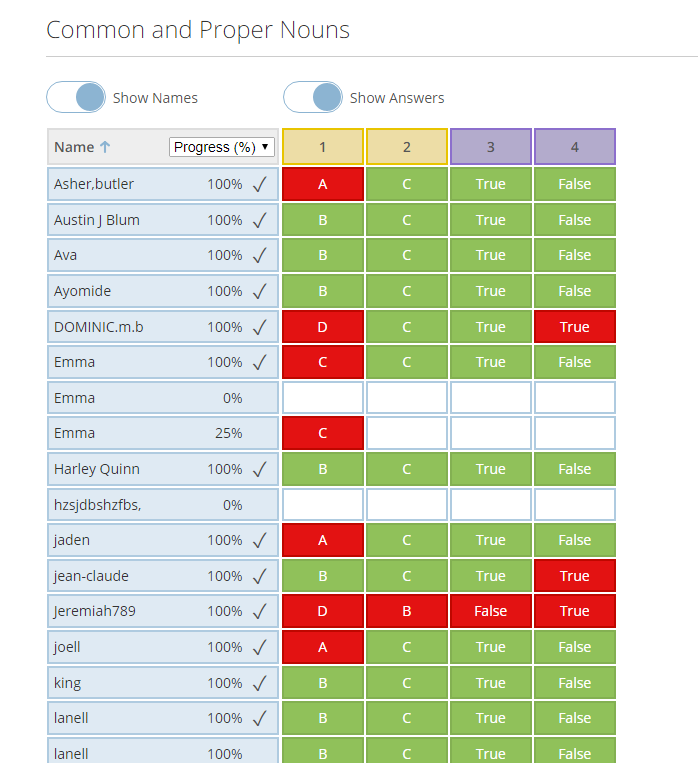 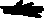 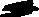 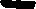 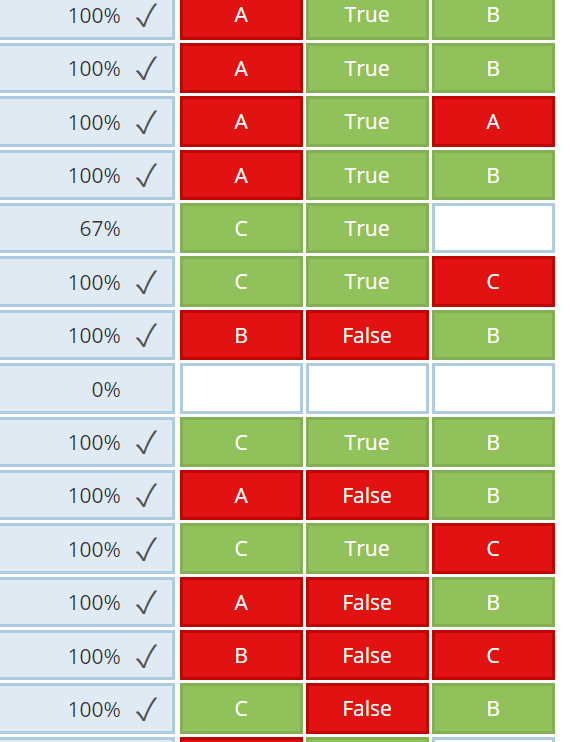 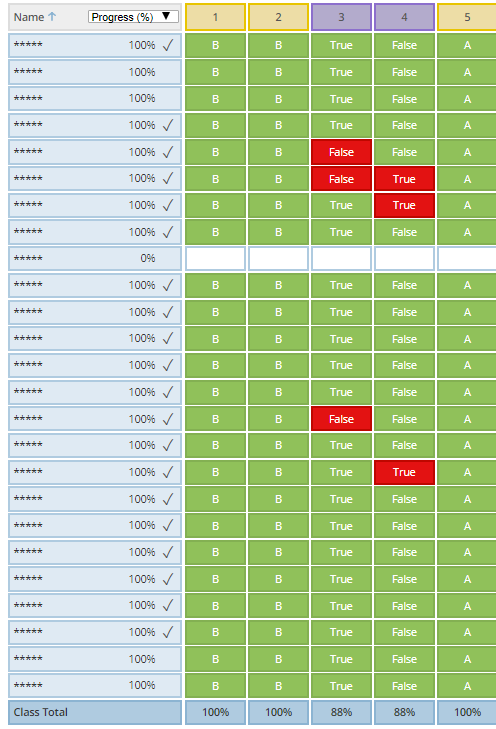 